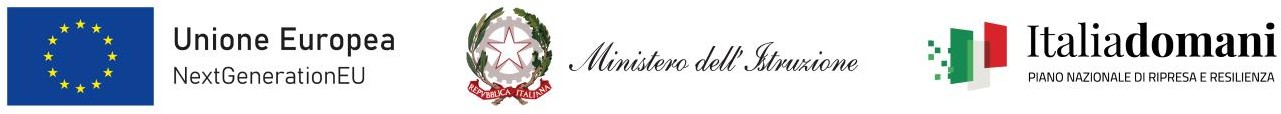 FFALLEGATO BDichiarazione insussistenza vincoli di incompatibilità per l’attività di collaudo, del “PNSD Strumenti digitali per l’apprendimento delle STEM, Progetto STEM per tutti” Avviso n. 10812 del 13.05.2021CUP: E99J21003870001Il/la sottoscritto/a	                                , nato/a a	                                                     ,il	                                                        e residente in                                                  	,CF	                                                                      , Telefono	                                            , email/pec	                                                            , con la presente CONSAPEVOLEdelle sanzioni penali richiamate dall’art. 76 del D.P.R. 28/12/2000 N. 445, in caso di dichiarazioni mendaci e della decadenza dei benefici eventualmente conseguenti al provvedimento emanato sulla base di dichiarazioni non veritiere, di cui all’art. 75 del D.P.R. 28/12/2000 n. 445 ai sensi e per gli effetti dell’art. 47 del citato D.P.R. 445/2000, sotto la propria responsabilitàDICHIARAdi non trovarsi in nessuna delle condizioni di incompatibilità previste dalle Disposizioni e Istruzioni per l’attuazione delle iniziative cofinanziate dai Fondi Strutturali europei 2014/2020, in particolare di:non essere collegato, né come socio né come titolare, alla ditta che ha partecipato/o parteciperà e si è aggiudicata/o si aggiudicherà la gara di appalto. In tal senso, il sottoscritto, si impegna a comunicare prontamente al Dirigente Scolastico eventuali sopravvenuti collegamenti, diretti o indiretti, con Ditte interessate alla fornitura dei beni di cui al progetto;di non avere vincoli di parentela entro il quarto grado con il Dirigente Scolastico.Data e Luogo                                                         	                                                                                                                                 FIRMA